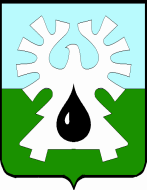 ГОРОДСКОЙ ОКРУГ УРАЙХАНТЫ-МАНСИЙСКОГО АВТОНОМНОГО ОКРУГА – ЮГРЫДУМА ГОРОДА УРАЙПРОТОКОЛзаседания Думы города Урай седьмого созыва26.04.2022                                                                                                             №909-00 час.Председательствующий: Величко А.В.  – председатель Думы города Урай.                                                                           Приняли участие На заседании присутствует 14 депутатов, имеется 6 доверенностей отсутствующих депутатов (прилагаются).  Девятое заседание Думы города Урай седьмого созыва является правомочным.На заседании присутствовали:а также присутствовали: представители Совета ветеранов; БУ «Урайская городская клиническая больница»; МКУ «Культура»; Ресурсного центра помощи СОНКО; руководитель Политсовета «Единая Россия»; Храма Рождества Пресвятой Богородицы в г.Урай; МБУ газета «Знамя».В период с 25.03.2022 по 25.04.2022 Думой города Урай в заочной форме принято 2 решения Думы города Урай:1. №35 от 31.03.2022 «О признании утратившими силу отдельных решений Думы города Урай»;Результат голосования: «за» - 14, не приняли участие в голосовании - 6 (решение и лист опроса прилагаются).2. №36 от 01.04.2022 «О внесении изменения в решение Думы города Урай от 31.03.2022 №35»;Результат голосования: «за» - 14, не приняли участие в голосовании - 6 (решение и лист опроса прилагаются).Председательствующий: Предложил депутатам Думы принять проект повестки девятого заседания Думы города Урай за основу. Поставил предложение на голосование.РЕШИЛИ: Принять проект повестки девятого заседания Думы города Урай седьмого созыва за основу.Результат голосования: единогласно. Председательствующий: Поставил на голосование предложение об утверждении повестки девятого заседания Думы города Урай седьмого созыва в целом. РЕШИЛИ: Утвердить повестку девятого заседания Думы города Урай седьмого созыва в целом:Результат голосования: единогласно. РЕШИЛИ: Утвердить регламент работы девятого заседания Думы города Урай: -  докладчику по 1вопросу- до 30 минут;-  докладчику по 2 вопросу- до 20 минут;-  по  всем остальным вопросам повестки - до  10 минут;-  выступающим в прениях - до 3 минут;-  через 1,5 часа работы перерыв на 20 минут;- установить время для вопросов докладчику – до 15 минут;- установить время для выступлений депутатов по существу рассматриваемого вопроса  – до 10 минут;- установить время для выступлений присутствующим по существу рассматриваемого вопроса  – до 10 минут.Результат голосования: единогласно.Вопросы докладчику поступили от:Кочемазова А.В.:  Об отсутствии в отчете информации о работе депутатского объединения «Патриоты Урая». Величко А.В.: Дал пояснения. Будункевича И.Д.: О количестве приемов избирателей и поступивших от них обращений.Величко А.В.: Дал пояснения. Мунарев И.С.:  О проведенной работе депутатов за октябрь-декабрь 2021 года и перспективе на будущее. Величко А.В.: Дал пояснения. Борисова А.В.: О доведении председателем Думы города отчета о результатах деятельности  Думы города Урай седьмого созыва избирателям в организациях и предприятиях города. Величко А.В.: Дал пояснения. Кукушкина А.В.: Почему Вы проголосовали против признания депутатским запросом моего обращения к главе города Урай Закирзянову Т.Р. по установке в микрорайоне 2А города Урай малогабаритной автоматизированной котельной? Величко А.В.: Дал пояснения. Насибуллина Л.Ф.: Как оцениваете взаимодействие Думы города с администрацией города и какие перспективы развития видите в будущем? Величко А.В.: Дал пояснения. Бабенко А.В.: О совместной работе администрации города и Думы города. О продвижении вопроса по строительству или ремонту канализационных очистных сооружений. Величко А.В.: Дал пояснения. Выступили: Западнова Н.Л.: Выразила благодарность депутатскому корпусу за совместную работу в муниципалитете. Об отсутствии в отчете информации по реализации программы «Карта развития Югры».  Об отсутствии информации о работе фракций в отчете Думы города за октябрь – декабрь 2021 год. Какие инициативы фракций были внесены в Думу города и какие были реализованы. Об обращении к ней жителей города Урай. О выстраивании работы  по  качеству обслуживания населения и контролю за ее реализацией.Сафонов А.Н.: О совместной работе администрации и депутатов по  реализации Национальных проектов в городе. Предложил утвердить отчет о результатах деятельности  Думы города Урай за октябрь-декабрь 2021 года.Кукушкин А.В.: О лоббировании интересов администрации города. О незаконном проведении заочных голосований.  Отказ участия в голосовании.  Насибуллин Л.Ф.:  О небольшом времени работы Думы города Урай седьмого созыва и отказ участия в голосовании.  Кочемазов А.В.: Поблагодарил за отчет и пояснил, что в этом отчете работа всех депутатов Думы города Урай седьмого созыва. Предложил утвердить отчет Думы города. Овденко Н.Б.: Об утверждении отчета о результатах деятельности  Думы города Урай за три месяца. Журавлева Н.Н., руководитель Урайской городской общественной организации ветеранов (пенсионеров) войны, труда, Вооруженных Сил и правоохранительных органов: Выразила слова благодарности депутатскому корпусу за  поддержку ветеранского движения. О встречах и взаимодействии в будущем ветеранов с депутатами. (Решение прилагается)Вопросы докладчику поступили от:Насибуллина Л.Ф.: Неэффективное расходование средств в размере 3 миллиона при использовании бюджета по каким направлениям?  Мядель И.А.: Дала пояснение. Величко А.В.: О нарушениях и недостатках при формировании и исполнении бюджета города. Мядель И.А.: Дала пояснение. Кочемазова А.В.: Каким образом выполняются рекомендации, данные Контрольно-счетной палатой города по результатам аналитической деятельности специалистами администрации города? Мядель И.А.: Дала пояснение. Мунарева И.С.: Об аналитике основных показателей за 2021 год в сравнении с 2020 годом. Мядель И.А.: Дала пояснение. Кукушкина А.В.: В предыдущие периоды Контрольно-счетная палата города по результатам экспертизы проекта бюджета города неоднократно рекомендовала администрации города продолжить работу по сокращению расходов, не отнесенных к полномочиям органов местного самоуправления за счет средств местного бюджета. В заключении Контрольно-счетной палаты города на проект бюджета города на 2022 год таких расходов было на 163 миллиона рублей. Значительную долю - 74% расходов, планируемых к исполнению окружных полномочий за счет местного бюджета, занимает подготовка спортивных сборных команд города Урай и участия в обеспечении подготовки спортивного резерва для спортивных сборных команд ХМАО-Югры. Также оставался нерешенным вопрос в отношении финансирования окружных полномочий за счет средств местного бюджета, в части расходов на образование и безнадзорных животных. В связи с изложенным, какие действия предприняты администрацией города по результатам вашего заключения на проект бюджета города по исключению расходов, не отнесенных к полномочиям органов местного самоуправления за счет средств местного бюджета, цифры, и сколько расходов удалось сократить?  Мядель И.А.: Дала пояснение. Председательствующий: 1. Прервал депутата Кукушкина А.В., задававшего вопрос докладчику, в связи с окончанием времени, установленного регламентом работы заседания. 2. О необходимости увеличения времени на вопросы докладчику.Выступил Сафонов А.Н.: О подробном рассмотрении отчета на постоянной комиссии Думы города по бюджету. Сафонов А.Н. заместитель председателя комиссии по бюджету озвучил решение комиссии.Вопросы заместителю председателя комиссии по бюджета поступили от: Кукушкина А.В.:  О проверке использования средств, предусмотренных на капитальный ремонт стадиона «Нефтяник». Кто будет отвечать, и восстанавливать трещины и недоделанное покрытие, за отсутствие решеток на ливневых канализациях и так далее? Сафонов А.Н.: ответил на вопрос. Выступили: Насибуллин Л.Ф.: О контроле за эффективным использованием муниципального имущества и его содержанием. Величко А.В.: Дал пояснение. (Решение прилагается)(Информация прилагается)Вопросы докладчику поступили от:Будункевича И.Д.: 1. О дефиците кадров. 2. Планируется ли открытие летних оздоровительных лагерей? Грунина И.Ю.: Дала пояснение. Насибуллина Л.Ф.: О количестве выделенных квартир учителям в городе. Грунина И.Ю.: Дала пояснение.Борисова А.В.: О текущих ремонтах инженерных сетей в учреждениях образования города.  Грунина И.Ю.: Дала пояснение.Мунарев И.С.: О создании в школах города профориентационных  классов по направлениям (медики и учителя).Кукушкин А.В. член комиссии по социальной политике озвучил решение комиссии.Выступили: Сафонов А.Н.: Предложил включить в план работы Думы города Урай на май 2022 информации:1) О ходе капитального ремонта МБОУ школа №6.2) О решении администрацией города вопроса благоустройства территории МБОУ школа №6, поставленного депутатами Сафоновым А.Н. и Акчуриным М.Р. на заседании рабочей группы администрации города по капитальному ремонту и строительству, в феврале 2022. Председательствующий поставил на голосование решение комиссии по социальной политики и предложение депутата Сафонова А.Н. Перерыв с 10-35 час. до 10-55 час. Председательствующий: Величко А.В.  – председатель Думы города Урай.                                                                           Приняли участие На заседании присутствует 13 депутатов, имеется 6 доверенностей отсутствующих депутатов (прилагаются).  Девятое заседание Думы города Урай седьмого созыва является правомочным.(Информация прилагается)Кочемазов А.В. член комиссии по социальной политике озвучил решение комиссии.Выступили Насибуллин Л.Ф.: Об увеличении мероприятий в городе, связанных с патриотическим воспитанием. (Информация прилагается)Бабенко А.В., председатель комиссии по вопросам местного самоуправления озвучил решение комиссии.Сафонов А.Н. заместитель председателя комиссии по бюджету озвучил решение комиссии.Бабенко А.В., председатель комиссии по вопросам местного самоуправления озвучил решение комиссии.Сафонов А.Н. заместитель председателя комиссии по бюджету озвучил решение комиссии.Ребякин Е.А. заместитель председателя комиссии по Регламенту, вопросам депутатской деятельности, этики и наградам озвучил решение комиссии.Бабенко А.В., председатель комиссии по вопросам местного самоуправления озвучил решение комиссии.Бабенко А.В., председатель комиссии по вопросам местного самоуправления озвучил решение комиссии.Ребякин Е.А. заместитель председателя комиссии по Регламенту, вопросам депутатской деятельности, этики и наградам озвучил решение комиссии.Ребякин Е.А. заместитель председателя комиссии по Регламенту, вопросам депутатской деятельности, этики и наградам озвучил решение комиссии.Бабенко А.В., председатель комиссии по вопросам местного самоуправления озвучил решение комиссии.Ребякин Е.А. заместитель председателя комиссии по Регламенту, вопросам депутатской деятельности, этики и наградам озвучил решение комиссии.Председательствующий                                                               А.В. Величко депутаты:    Бабенко А.В.,Борисова А.В.,Будункевич И.Д.,Гайсин И.Г.,Кочемазов А.В.,Кукушкин А.В.,Миникаев Р.Ф., Мунарев И.С.,Насибуллин Л.Ф.,Овденко Н.Б.,Павликов Д.Н.,Ребякин Е.А.,Сафонов А.Н.Отсутствовали депутаты:Акчурин М.Р. - уважительная причина (доверенность Величко А.В.),Анваров И.Р.- уважительная причина (доверенность Гайсину И.Г.),Баев С.А. - уважительная причина (доверенность Павликову Д.Н.),Бусарева Е.А. - уважительная причина (доверенность Кукушкину А.В.), Жигарев Е.В. - уважительная причина (доверенность Бабенко А.В.),Жуков Е.В. - уважительная причина (доверенность Гайсину И.Г.).Западнова Н.Л. -заместитель председателя Думы Ханты-Мансийского автономного округа – Югры (в режиме видео-конференц-связи), Закирзянов Т.Р.-глава города Урай,Хотинецкий О.Н.-заместитель главы города Урай,Грунина И.Ю.-исполняющий обязанности начальника управления образования и молодежной политики администрации города Урай,Лаушкин О.А.-начальник муниципального казенного учреждения «Управление жилищно-коммунального хозяйства города Урай»,Лысюк Д.А. -референт главы города Урай,Кащеева У.В.-начальник управления по культуре и социальным вопросам администрации города Урай,Колесников А.В. -заместитель прокурора города Урай,Куницына М.С. -исполняющий обязанности начальника правового управления администрации города Урай,Мядель И.А.-председатель Контрольно-счетной палаты города Урай,Парфентьева А.А.-исполняющий обязанности директора муниципального казенного учреждения «Управление градостроительства, землепользования и природопользования города Урай»,Хусаинова И.В.-председатель Комитета по финансам администрации города Урай,Тальц А.В. -заместитель начальника ОМВД России по г. Ураю, майор внутренней службы,Иноземцева Н.М.-пресс-секретарь председателя Думы города Урай,Наумова Н.В.-специалист-эксперт аппарата Думы города Урай,Филатова В.В. -старший инспектор аппарата Думы города Урай,Чемогина Л.Л.-руководитель аппарата Думы города Урай, СЛУШАЛИ:О повестке девятого заседания Думы города Урай седьмого созыва.О повестке девятого заседания Думы города Урай седьмого созыва.Докладчик:Величко Александр Витальевич, председатель Думы города Урай.Отчет о результатах деятельности  Думы города Урай за октябрь-декабрь 2021 года.Докладчик: Величко Александр Витальевич, председатель Думы города Урай седьмого созыва.Отчет о деятельности Контрольно-счетной палаты города Урай за 2021 год.Докладчик: Мядель Ирина Алексеевна, председатель Контрольно-счетной палаты города Урай. О реализации в 2021 году администрацией города Урай Национального проекта «Образование».Докладчик: Грунина Ирина Юрьевна, исполняющий обязанности начальника управления образования и молодежной политики администрации города Урай.О реализации в 2021 году администрацией города Урай Национального проекта «Культура».Докладчик: Кащеева Ульяна Викторовна, начальник управления по культуре и социальным вопросам администрации города Урай.О выполнении администрацией города Урай рекомендации Думы города Урай от 24.03.2022г.(О регулировании правилами благоустройства территории в муниципальных образованиях Ханты-Мансийского автономного округа - Югры  правил обращения с транспортными средствами, создающими препятствия уборочной и (или) специальной технике. О необходимости внесения соответствующих изменений в Правила благоустройства города Урай.) Докладчик: Лаушкин Олег Александрович, начальник муниципального казенного учреждения «Управление жилищно-коммунального хозяйства города Урай».О внесении изменения в решение Думы города Урай «О налоге на имущество физических лиц».Докладчик: Хусаинова Ирина Валериевна, председатель Комитета по финансам города Урай.О внесении изменения в Правила землепользования и застройки муниципального образования городской округ город Урай.Докладчик: Парфентьева Алла Александровна, исполняющий обязанности директора МКУ «Управление градостроительства, землепользования и природопользования города Урай».   О внесении изменений в решения Думы города Урай по вопросам пенсионного обеспечения лиц, замещавших должности муниципальной службы города Урай, и лиц, замещавших муниципальные должности в городе Урай.Докладчик: Сафонов Анатолий Николаевич, депутат Думы города Урай.О внесении изменений в Регламент Думы города Урай. Докладчик: Наумова Наталья Валентиновна, специалист-эксперт аппарата Думы города Урай.О Порядке работы с наказами избирателей, данными депутатам Думы города Урай.Докладчик: Наумова Наталья Валентиновна, специалист-эксперт аппарата Думы города Урай.О внесении изменений в порядок проведения конкурса по отбору кандидатур на должность главы города Урай.Докладчик: Наумова Наталья Валентиновна, специалист-эксперт аппарата Думы города Урай.О внесении изменений в Правила депутатской этики.Докладчик: Наумова Наталья Валентиновна, специалист-эксперт аппарата Думы города Урай.Об изменении состава  комиссии Думы города Урай VII созыва по Регламенту, вопросам депутатской деятельности, этики и наградам.Докладчик: Наумова Наталья Валентиновна, специалист-эксперт аппарата Думы города Урай.О внесении изменения  в план работы Думы города Урай на первое полугодие 2022 года.Докладчик: Бабенко Артем Валерьевич, председатель комиссии по вопросам местного самоуправления Думы города Урай. О награждении  Благодарственным письмом Думы города Урай.Докладчик: Ребякин Евгений Александрович, заместитель председателя комиссий по Регламенту, вопросам депутатской деятельности, этики и наградам.Разное. СЛУШАЛИ:О регламенте работы девятого заседания Думы  города Урай.О регламенте работы девятого заседания Думы  города Урай.Докладчик:Величко Александр Витальевич, председатель Думы города Урай.СЛУШАЛИ 1:Отчет о результатах деятельности  Думы города Урай за  октябрь-декабрь 2021 года.Докладчик: Величко Александр Витальевич, председатель Думы города Урай седьмого созыва. РЕШИЛИ:Утвердить отчет о результатах деятельности  Думы города Урай за октябрь-декабрь 2021 года.Результат голосования: «за» - 17 депутатов, не приняли участие в голосовании – 3 депутата (Кукушкин А.В., Насибуллин Л.Ф., Бусарева Е.А. доверенность на Кукушкина А.В.).СЛУШАЛИ 2:Отчет о деятельности Контрольно-счетной палаты города Урай за 2021 год.Докладчик: Мядель Ирина Алексеевна, председатель Контрольно-счетной палаты города Урай.РЕШИЛИ:Утвердить отчет о деятельности Контрольно-счетной палаты города Урай за 2021 год.Результат голосования: «за» - 17 депутатов, «против» – 3 депутата (Кукушкин А.В., Насибуллин Л.Ф., Бусарева Е.А. доверенность на Кукушкина А.В.).СЛУШАЛИ 3:О реализации в 2021 году администрацией города Урай Национального проекта «Образование».Докладчик: Грунина Ирина Юрьевна, исполняющий обязанности начальника управления образования и молодежной политики администрации города Урай.РЕШИЛИ:1. Информацию принять к сведению. 2. Включить в план работы Думы города Урай на май 2022 информации:1) О ходе капитального ремонта МБОУ школа №6.2) О решении администрацией города вопроса благоустройства территории МБОУ школа №6, поставленного депутатами Сафоновым А.Н. и Акчуриным М.Р. на заседании рабочей группы администрации города по капитальному ремонту и строительству, в феврале 2022. Результат голосования: единогласно.депутаты:    Бабенко А.В.,Борисова А.В.,Будункевич И.Д.,Гайсин И.Г.,Кочемазов А.В.,Миникаев Р.Ф., Мунарев И.С.,Насибуллин Л.Ф.,Овденко Н.Б.,Павликов Д.Н.,Ребякин Е.А.,Сафонов А.Н.Отсутствовали депутаты:Акчурин М.Р. - уважительная причина (доверенность Величко А.В.),Анваров И.Р.- уважительная причина (доверенность Гайсину И.Г.),Баев С.А. - уважительная причина (доверенность Павликову Д.Н.),Бусарева Е.А. - уважительная причина (без доверенности),Жигарев Е.В. - уважительная причина (доверенность Бабенко А.В.),Жуков Е.В. - уважительная причина (доверенность Гайсину И.Г.),Кукушкин А.В. -  по причине протеста по ведению заседания председателем (доверенность Насибуллину Л.Ф.).СЛУШАЛИ 4:О реализации в 2021 году администрацией города Урай Национального проекта «Культура».Докладчик: Кащеева Ульяна Викторовна, начальник управления по культуре и социальным вопросам администрации города Урай.РЕШИЛИ:Информацию принять к сведению.Результат голосования: единогласно. СЛУШАЛИ 5:О выполнении администрацией города Урай рекомендации Думы города Урай от 24.03.2022г.(О регулировании правилами благоустройства территории в муниципальных образованиях Ханты-Мансийского автономного округа - Югры  правил обращения с транспортными средствами, создающими препятствия уборочной и (или) специальной технике. О необходимости внесения соответствующих изменений в Правила благоустройства города Урай.) Докладчик: Лаушкин Олег Александрович, начальник муниципального казенного учреждения «Управление жилищно-коммунального хозяйства города Урай».РЕШИЛИ:1. Информацию принять к сведению.2. Рекомендацию Думы города Урай от 24.03.2022 снять с контроля, как выполненную.Результат голосования: единогласно. СЛУШАЛИ 6:О внесении изменения в решение Думы города Урай «О налоге на имущество физических лиц».Докладчик: Хусаинова Ирина Валериевна, председатель Комитета по финансам города Урай.РЕШИЛИ:Принять проект решения в целом.Результат голосования: единогласно.(Решение прилагается)СЛУШАЛИ 7:О внесении изменения в Правила землепользования и застройки муниципального образования городской округ город Урай.Докладчик: Парфентьева Алла Александровна, исполняющий обязанности директора МКУ «Управление градостроительства, землепользования и природопользования города Урай».РЕШИЛИ:Принять проект решения в целом.Результат голосования: единогласно.(Решение прилагается)СЛУШАЛИ 8:О внесении изменений в решения Думы города Урай по вопросам пенсионного обеспечения лиц, замещавших должности муниципальной службы города Урай, и лиц, замещавших муниципальные должности в городе Урай.Докладчик: Сафонов Анатолий Николаевич, депутат Думы города Урай.РЕШИЛИ:Принять проект решения в целом.Результат голосования: единогласно.(Решение прилагается)СЛУШАЛИ 9:О внесении изменений в Регламент Думы города Урай. Докладчик: Наумова Наталья Валентиновна, специалист-эксперт аппарата Думы города Урай.РЕШИЛИ:Принять проект решения в целом.Результат голосования: единогласно.(Решение прилагается)СЛУШАЛИ 10:О Порядке работы с наказами избирателей, данными депутатам Думы города Урай.Докладчик: Наумова Наталья Валентиновна, специалист-эксперт аппарата Думы города Урай.РЕШИЛИ:Принять проект решения в целом.Результат голосования: единогласно.(Решение прилагается)СЛУШАЛИ 11:О внесении изменений в порядок проведения конкурса по отбору кандидатур на должность главы города Урай.Докладчик: Наумова Наталья Валентиновна, специалист-эксперт аппарата Думы города Урай.РЕШИЛИ:Принять проект решения в целом.Результат голосования: единогласно.(Решение прилагается)СЛУШАЛИ 12:О внесении изменений в Правила депутатской этики.Докладчик: Наумова Наталья Валентиновна, специалист-эксперт аппарата Думы города Урай.РЕШИЛИ:Принять проект решения в целом.Результат голосования: единогласно.(Решение прилагается)СЛУШАЛИ 13:Об изменении состава  комиссии Думы города Урай VII созыва по Регламенту, вопросам депутатской деятельности, этики и наградам.Докладчик: Наумова Наталья Валентиновна, специалист-эксперт аппарата Думы города Урай.РЕШИЛИ:Принять проект решения в целом.Результат голосования: единогласно.(Решение прилагается)СЛУШАЛИ 14:О внесении изменения  в план работы Думы города Урай на первое полугодие 2022 года.Докладчик: Бабенко Артем Валерьевич, председатель комиссии по вопросам местного самоуправления Думы города Урай.РЕШИЛИ:Принять проект решения в целом.Результат голосования: единогласно.(Решение прилагается)СЛУШАЛИ 15:О награждении  Благодарственным письмом Думы города Урай.Докладчик: Ребякин Евгений Александрович, заместитель председателя комиссий по Регламенту, вопросам депутатской деятельности, этики и наградамРЕШИЛИ:Принять проект решения в целом.Результат голосования: единогласно.(Решение прилагается)СЛУШАЛИ 16:Разное. 